I have had trouble with my computer.  I use tech2.  They log into your computer remotely and fix any problems.  They uninstalled then reinstalled windows and in doing so I lost a lot of programs. They have reinstalled the lost programs, so I am up and running again.  If you are looking for computer support, I recommend tech2 Phone 1300788071We have our first C/O from the new 35Sqn as a member now, Wing Commander Scott Egan. We are waiting for the other C/O to join.We are also getting new members from 35Sqn therefore insuring our future.  Also, we are getting more rtfv/35sqn members also joining.  Never too late to join.Website It continues to improve with regular contributions from Wallaby Airlines “Whispers”. Spartan Pins We have ordered 100 gold pins plus 200 grey pins.  The gold pins will be presented to the pilots hopefully at the Jade Buddha, date to be confirmed when restrictions lift.  I would like our members to attend so we can share the presentation of the pins.  We will present sixty at the Jade Buddha.  So please try to be there.  We will continue to sponsor the gold pins.  We will order more as required.  We are incredibly lucky to have K.M. SMITH as our sponsors as this has allowed us to be able to sponsor the pins.ReunionIt looks like we will have to push back the date till October as restrictions will not be lifted till September.  I will contact the Ipswich Council and the Information Centre as well as the North Ipswich Corporate Venue to fix dates. I will speak to Brendan Lohman to set a suitable date.I have lost the email with originals and photo.  If anyone has this, please resend it to me so I can put it on our website plus any other stories that we might receive from members.“Suggy’s Men” Don Pollock is adding additions to the original book.  Email address included if you could help please contact Don.“SUGGY’S MEN”- SPACES TO BE FILLED(by text or photos to Don Pollock-dnrpollock@bigpond.com- by 15 June 2000, please)Photos of people who served on the first group but not on the first edition of “Suggy’s Men” would be appreciated.If you have a good story, but do not want to write it or cannot write it, please phone me on 0407 093 054.Thanks, and stay safeDon PollockAs discussed, the 2nd edition should be ready for printing about late June.  We would like to fill those empty spaces in the first edition, with untold stories from the first group.  Photos of anybody who served in the first group of RTFV but missed out on the first edition would be most welcome.The attachment gives an indication of which pages have spaces and an approximate number of words available.Please distribute to our membersThanksDon Pollock0407 093 054Wallaby pins I gave my grandson a wallaby pin for his birthday and I told him is now an honorary wallaby.  He was very happy with that title. I thought what a great idea.  This is perhaps something some of you may like to do.  Purchase a wallaby pin for your grandsons, granddaughters, daughters and sons.  They too, can become honorary wallabies.  Spartan pins should be here next week.  You might like to purchase all three pins including the caribou.  Will also send a letter advising them they are now honorary wallabies. 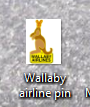 The Wallaby Pins are available for anyone to purchase go to www.rtfv-35sqn.org pay by PayPal or direct debit.Page NumberNumber of wordsNotes285003512043270May be reserved488048/43 could be combined4980as 160 words58897931092190102280114Reserved116150125220126 230134220134/135/ 136 could be combined 135220as 136150590 words139410139/140 combined140180590 words142150151 160153200176165178280192Needs to be appropriate to the section 198220198/199 could be combined199330as 550 words206330